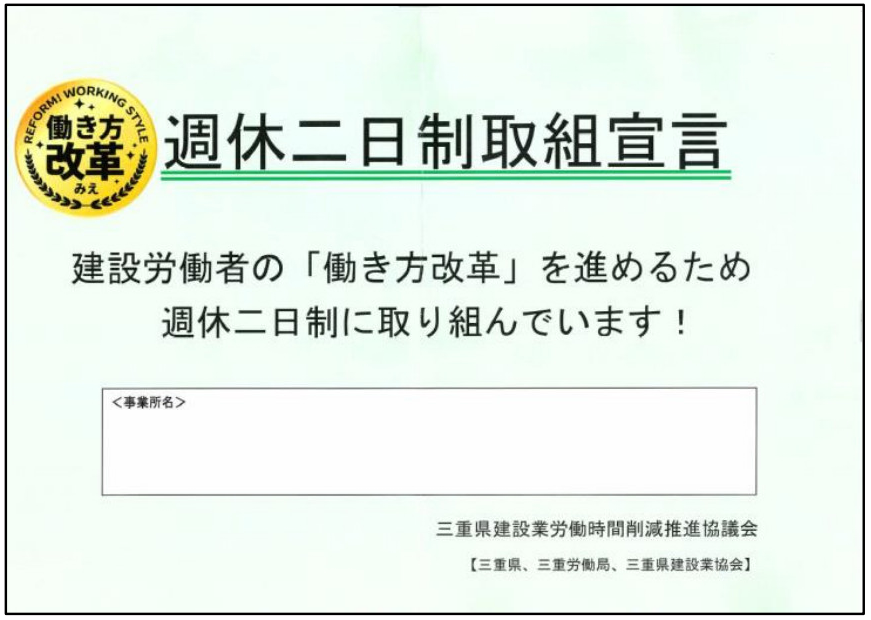 　　　　　　　　　　　　　　　　　　　　　　　　　　　　　　　　　　　　　　　　　　　　　　　　様式１月２回土日完全週休２日制工事（発注者指定型）月２回土日完全週休２日の指定について　以下のいずれかをしてください。月２回、土曜日に現場閉所する週を□：「第１、３週」□：「第２、４週」□：「第、週」とします。令和　　　年　　　月　　　日工事名：　　　　　　　　　　　　　　　　　　　　　　　　　　　　　　　　会社名：　　　　　　　　　　　　　　　　　　　　　　　　　　　　　　　　現場代理人：　　　　　　　　　　　　　　　　　　　　　　　　　　　　　　　　※　対象期間内におけるすべての土曜日と日曜日を現場閉所することができた場合、工事竣工検査評定書（２．施工計画及び工程管理）において加点評価をする。※　月２回土日完全週休2日の達成が出来なかった場合は経費等を減額する。